MAIN SCALE TEACHER JOB DESCRIPTIONThe Job Description should be read alongside the range of professional duties of Teachers as set out in Part X11 of the Teachers’ Pay and Conditions Document, sections 48 to 50.  The postholder will be expected to undertake duties in line with the professional standards for qualified teachers and uphold the professional code of the General Teaching Council for .1.	Managing Policycontribute to the review, evaluation and development of school and MFL policiesassist in the monitoring of the effectiveness of school and MFL policies and systemsensure the implementation of relevant aspects of the Academy development plancontribute to the consistent work of the Academy2.	Managing Learningbe responsible for the academic and pastoral care and guidance of students in assigned teaching groupshave knowledge and understanding of any statutory curriculum requirements for the teaching group and the requirements for the assessment, recording and reporting of students’ attainment and progresshave knowledge and understanding of the characteristics of high quality teaching and work with teachers to develop strategies for improving and sustaining high standards of achievement for all studentsuse comparative data, together with information about students’ prior attainment and attendance, to set targets for improvement in a consistent mannerliaise with the Senior Leadership Team and other subject teachers on academic progressmonitor attendance and punctuality and provide information as appropriate to line managerhave knowledge and understanding of the relationship of Spanish to the curriculum as a whole3.	Managing Peopleachieve constructive working relationships with students in each year group to ensure maximum achievementmaintain an effective record keeping systemwork with the SENCO and any other staff with special educational needs expertise, to ensure that statutory Student Support Plans are used in subject areas and work is matched to students’ needsattend departmental meetings and with other agencies as required4.	Managing Resourcesmaintain existing resources and explore opportunities to develop or incorporate new resources from a wide range of sources inside and outside the schoolensure teaching classrooms create an effective and stimulating learning environment for the students5.	Managing Student Welfare	As a form tutor at Hinde House 2-16 Academy you have a responsibility to:carry out the duties of a form tutor and oversee the academic and pastoral welfare of your form memberskeep accurate daily registersmonitor the attendance and punctuality of the tutor group including taking follow-up action after an absenceliaise with year tutors and subject staff as appropriatecontribute to assemblies and activities6.	Other:	As may be reasonably required in agreement with the Principal.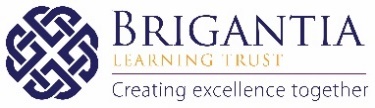 Hinde House Secondary Phase (a member of the Brigantia Learning Trust)JOB DESCRIPTIONThis academy is committed to safeguarding and promoting the welfare of children and young people and expects all staff and volunteers to share this commitmentThis academy is committed to safeguarding and promoting the welfare of children and young people and expects all staff and volunteers to share this commitmentPOST TITLEClassroom Teacher (Spanish)GRADEMain Pay Scale RESPONSIBLE TOSenior Leadership TeamRESPONSIBLE FORTeaching Spanish across the age and ability ranges.Pastoral care of a form group.PURPOSE OF JOBTo undertake a sustained responsibility in the context of the school staffing structure for the purpose of ensuring continued delivery of high quality teaching and learning for which the teacher is accountable.